АДМИНИСТРАЦИЯ  ВЕСЬЕГОНСКОГО  МУНИЦИПАЛЬНОГО ОКРУГАТВЕРСКОЙ  ОБЛАСТИП О С Т А Н О В Л Е Н И Е г. Весьегонск30.12.2020                                                                                                                             № 636Об утверждении перечня муниципального имуществаВесьегонского муниципального округа Тверской области, свободного от прав третьих лиц (за исключением права хозяйственного ведения, права оперативного управления, а также имущественных прав субъектов малого и среднего предпринимательства), используемого в целях   предоставления его во владение и (или) пользование на долгосрочной основе субъектам малого и среднего предпринимательства, организациям, образующим инфраструктуру поддержки субъектов малого и среднего предпринимательства и физическим лицам, не являющимся индивидуальными предпринимателями и применяющим специальный налоговый режим «Налог на профессиональный доход»В целях оказания имущественной поддержки субъектам малого и среднего предпринимательства, организациям, образующим инфраструктуру поддержки субъектов малого и среднего предпринимательства и физическим лицам, не являющихся индивидуальными предпринимателями и применяющих специальный налоговый режим «Налог на профессиональный доход», в соответствии с ч.4 ст.18 Федерального закона от 24.07.2007 № 209-ФЗ «О развитии малого и среднего предпринимательства в Российской Федерации», Федеральным законом от 06.10.2003 № 131-ФЗ «Об общих принципах организации местного самоуправления в Российской Федерации», Уставом Весьегонкого муниципального округа и Порядком формирования, ведения, обязательного опубликования перечня муниципального имущества Весьегонского муниципального округа Тверской области, свободного от прав третьих лиц (за исключением права хозяйственного ведения, права оперативного управления, а также имущественных  прав субъектов малого и среднего предпринимательства), используемого в целях предоставления его во владение и (или) пользование на долгосрочной основе субъектам малого и среднего  предпринимательства, организациям, образующим инфраструктуру поддержки субъектов малого и среднего предпринимательства и физическим лицам, не являющимся индивидуальными предпринимателями и применяющим специальный налоговый режим «Налог на профессиональный доход»,  утвержденным решением Думы Весьегонского муниципального округа от 08.12.2020 №  141 ,п о с т а н о в л я ю:Утвердить перечень   муниципального имущества Весьегонского муниципального округа Тверской области, свободного от прав третьих лиц (за исключением права хозяйственного ведения, права оперативного управления, а также имущественных  прав субъектов малого и среднего предпринимательства), используемого в целях предоставления его во владение и (или) пользование на долгосрочной основе субъектам малого и среднего  предпринимательства,  организациям, образующим инфраструктуру поддержки субъектов малого и среднего предпринимательства и физическим лицам, не являющимся индивидуальными предпринимателями и применяющим специальный налоговый режим «Налог на профессиональный доход» (далее - Перечень) (прилагается).В течение 10 рабочих дней со дня принятия настоящего постановления отделу по экономике и защите прав потребителей (Ратникова Л.А) предоставить сведения об утверждении Перечня  в акционерное общество «Федеральная корпорация по развитию малого и среднего предпринимательства в Российской Федерации».Признать утратившими силу:- постановление администрации Весьегонского района от 26.12.2017 № 619 «Об утверждении перечня муниципального имущества Весьегонского района  Тверской области, свободного от прав третьих лиц (за исключением имущественных прав субъектов малого и среднего предпринимательства), используемого  в целях   предоставления его во владение и (или) пользование на долгосрочной основе субъектам малого и среднего предпринимательства, организациям, образующим инфраструктуру поддержки субъектов малого и среднего предпринимательства»;- постановление администрации Весьегонского района от 26.10.2018 № 490 «О внесении изменений в постановление администрации Весьегонского района от 26.12.2017 № 619»;- постановление администрации городского поселения – город Весьегонск Тверской области от 28.02.2019 № 29 «Об утверждении перечня муниципального имущества городского поселения – город Весьегонск Тверской области».Настоящее постановление подлежит обнародованию на информационных стендах Весьегонского муниципального округа, и размещению в течение трех рабочих дней со дня его принятия на официальном сайте Администрации Весьегонского муниципального округа Тверской области в информационно-телекоммуникационной сети "Интернет".Настоящее постановление вступает в силу со дня его принятия.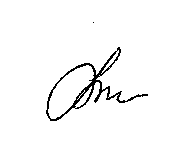         И.о. Главы Весьегонского        муниципального округа                                                             А.А. Тихонов       Приложениек постановлению Администрации Весьегонского муниципального округа  от 30.12.2020 № 636Переченьмуниципального имущества Весьегонского муниципального округа Тверской области, свободного от прав третьих лиц (за исключением права хозяйственного ведения, права оперативного управления, а также имущественных прав субъектов малого и среднего предпринимательства), используемого в целях   предоставленияего во владение и (или) пользование на долгосрочной основе субъектам малого и среднего предпринимательства, организациям, образующим инфраструктуру поддержки субъектов малого и среднего предпринимательства и физическим лицам,не являющимся индивидуальными предпринимателями и применяющим специальный налоговый режим «Налог на профессиональный доход»№ п/пАдрес здания, помещенияКадастровый номер помещенияПлощадь кв.м.ИмуществоИмуществоИмуществоИмущество1Нежилое помещение,  Тверская обл., Весьегонский муниципальный округ, г.Весьегонск, ул. Молодежная, д.24б69:05:0070101:245256,72Нежилое помещение,  Тверская обл., Весьегонский муниципальный округ, г.Весьегонск, ул.Промышленная, д.34, пом.10269:05:0070502:86167,23Нежилое здание гаража, Тверская обл., Весьегонский муниципальный округ,  г. Весьегонск, ул. Энергетиков, д.769:19:0070320:88231,14Нежилое здание парикмахерской, Тверская обл., Весьегонский муниципальный округ,  г. Весьегонск, ул. Кирова, д.7169:05:0070111:138136,05Нежилое здание столярного цеха, Тверская обл., Весьегонский муниципальный округ,  г. Весьегонск, проезд Свободный69:05:0070410:174133,56Нежилое здание котельной, Тверская обл., Весьегонский муниципальный округ , г. Весьегонск, ул.Жигарева, д.669:05:0070110:23:1-2353:1000/А30,07Нежилое здание котельной, Тверская обл., Весьегонский муниципальный округ,  г. Весьегонск, ул.Рыбацкая, д.969:05:0070101:15934,78Нежилое помещение № 6 в жилом доме, Тверская обл., Весьегонский муниципальный округ, г. Весьегонск, ул. Вагжанова, д.19/969:05:0070810:3584Земельные участкиЗемельные участкиЗемельные участкиЗемельные участки1Земельный участок для сельскохозяйственного использования, Тверская обл., Весьегонский муниципальный округ, д. Горка69:05:0000017:377150002Земельный участок для сельскохозяйственного использования, Тверская обл., Весьегонский муниципальный округ, южнее д. Суково69:05:0000011:513102000